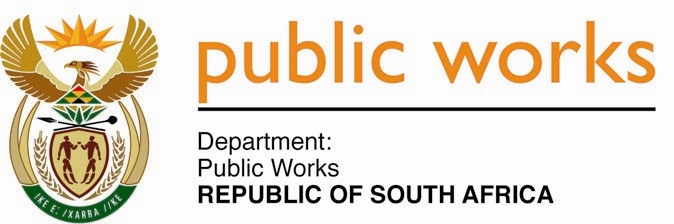 MINISTRY PUBLIC WORKSREPUBLIC OF SOUTH AFRICA Department of Public Works l Central Government Offices l 256 Madiba Street l Pretoria l Contact: +27 (0)12 406 2034 l +27 (0)12 406 1224Private Bag X9155 l CAPE TOWN, 8001 l RSA 4th Floor Parliament Building l 120 Plain Street l CAPE TOWN l Tel: +27 21 468 6900 Fax: +27 21 462 4592 www.publicworks.gov.za NATIONAL ASSEMBLYWRITTEN REPLYQUESTION NUMBER:					        	312 [NO. NW316E]INTERNAL QUESTION PAPER NO.:				02DATE OF PUBLICATION:					        	19 FEBRUARY 2021DATE OF REPLY:						            06 MARCH 2021312.	Mr J Selfe (DA) asked the Minister of Public Works and Infrastructure:(1)	Whether, with reference to the property known as Elwyn Court, Chelmsford Road, Vredehoek, Cape Town, the property has been declared a problem building by the municipality; if not, what is the position in this regard; if so, (a) for what reason and (b) what steps did her department take to rectify the problem;(2)	whether the specified property is occupied; if not, what is the position in this regard; if so, (a) by whom and (b) do the occupants pay any rent?	NW316E_______________________________________________________________________________REPLY:The Minister of Public Works and Infrastructure: I am informed by the Department that:The Department, as owner of the property; was ordered in terms of section 6 (5) of the Problem Building By-Law of 2010 to repair, renovate, repaint, alter, close, demolish, secure, or remove all refuse from, the problem building.As the property is unlawfully occupied, the Department handed over the matter to the Office of the State Attorney for eviction as well as engaged with the Department of Human Settlements and the Local Authority to undertake the profiling process of all the occupants and to provide alternative accommodation for the unlawful occupants in order for this office to prepare for eviction. Yes. Herewith the names of the unlawful occupants:No, they are not paying any rental.ItemNAMEIDENTITY NUMBER1Lerna Marneveld 67050427000872Thembakazi queenie Mbolo 74111807530813Colleen Booysen 72051800310884Elizabeth Booysen67031106670895Vinzenzo Booysen89102252160866Mary Elizabeth Lang 68123101270817Sean Charles Lang (spouse) 66031050770808Brandon Owen Lang (adult child) 00072660800899Gerhardus Wilhelmus Stoop 6002085196087